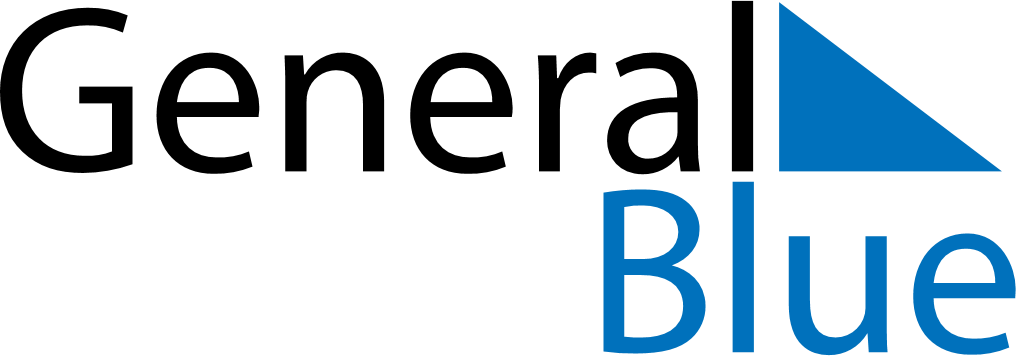 Weekly Meal Tracker August 14, 2023 - August 20, 2023Weekly Meal Tracker August 14, 2023 - August 20, 2023Weekly Meal Tracker August 14, 2023 - August 20, 2023Weekly Meal Tracker August 14, 2023 - August 20, 2023Weekly Meal Tracker August 14, 2023 - August 20, 2023Weekly Meal Tracker August 14, 2023 - August 20, 2023MondayAug 14TuesdayAug 15TuesdayAug 15WednesdayAug 16ThursdayAug 17FridayAug 18SaturdayAug 19SundayAug 20BreakfastLunchDinner